Artist and Youth Work Grant Scheme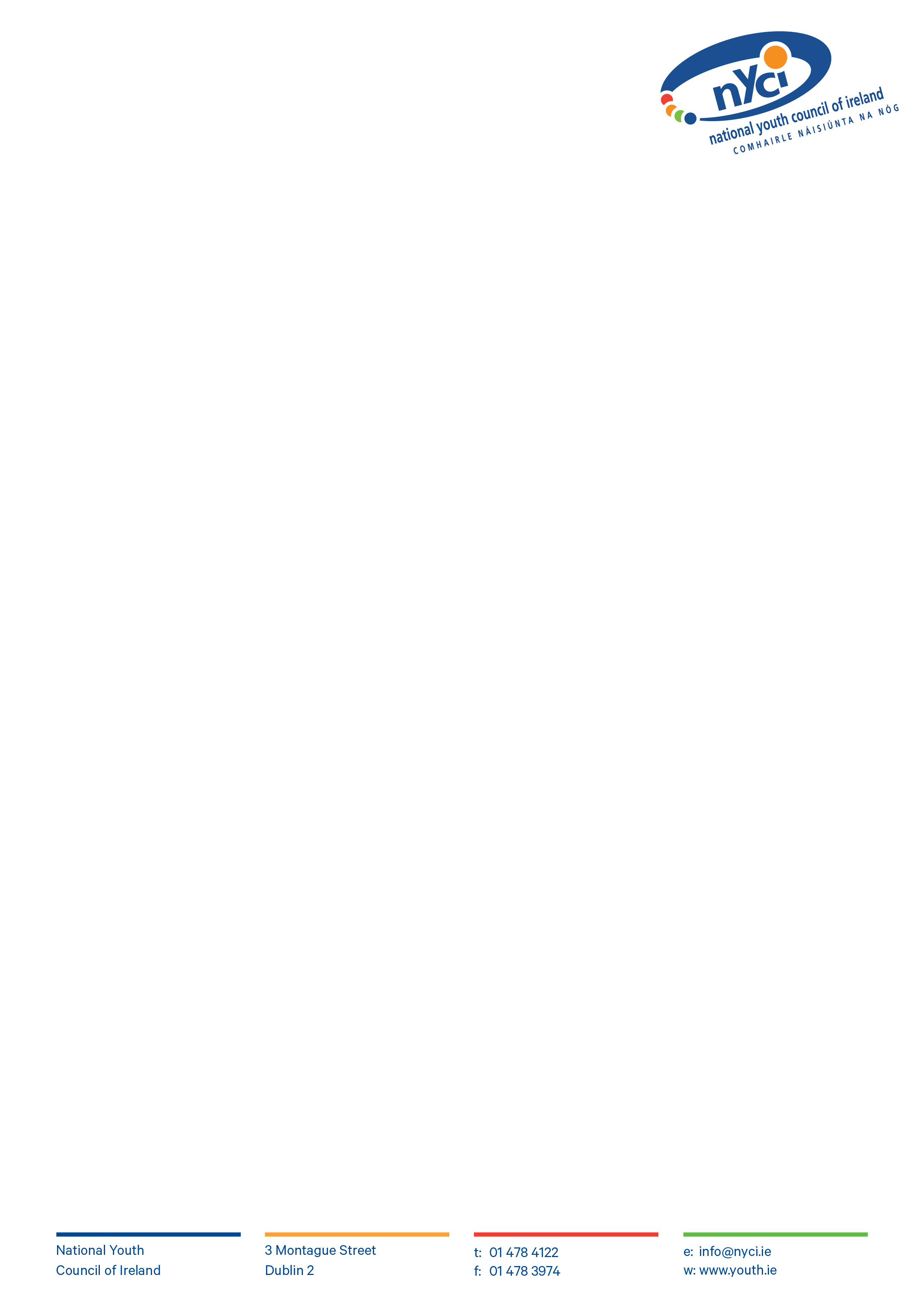 Terms and Conditions 2021Incomplete applications are deemed non-eligible therefore please ensure all relevant sections are complete and support documentation attached before submitting your final application. Only projects outlined within the timeframe June- December 2021 will be deemed eligible. They must be within 6 weeks to 6months in duration. For the Artist and Youth Work Full Residency grant- The youth group which will undertake the project must already be established and have been together for at least 12 months (This stipulation will not apply if you are applying for a Youth Arts Explorer Grant).Organisations from the Republic of Ireland only are eligible to apply.There should be a minimum of 10 young people between the ages of 10-24years in the group identified for the project.The application should be made by the host/partner organisation (with the support of the identified or proposed artist). Application forms must be submitted online through NYCI website and provide accurate informationSupport materials are to be submitted online through NYCI website and can be sent in word/ PDF format. There are limits on the amount of attachments you can submit. See table belowIF YOU ARE AWARDED FUNDING, it will be a condition of that funding that you agree to:Participate in support workshops and meetings offered by NYCICommunicate with NYCI about the residency (via the 3 monitoring and evaluation surveys referenced below), and/or to notify us of any significant changes or issues in the project, and/or upon reasonable notice in response to a specific request from NYCI. Provide NYCI with your tax number (for organisations) or PPS number (for individuals) and send us your Tax clearance Certificate (if required).Undertake the project in compliance with your organisation’s Child Welfare Policy/ Safeguarding Statement and legislation.  Undertake the project with regard to NYCI’s Guidelines on Working Safely in a Youth Club. Include a copy of your Child safeguarding Statement.Abide by the guidelines/checklist for working with artists which we will provide.Provide income/expenditure breakdown after the project and include this with your final drawdown invoice and report. Return your grant or remaining funds to NYCI if your project can’t happen or can’t be completed.Include NYCI, Arts Council and Department of Children and Youth Affairs logos on all promotional material relating to the project, and name the funders in any media coverage of the project.Complete the project and associated funding drawdowns by 6th December 2021The Arts Team at NYCI can assist and advise applicants regarding the guidelines and criteria for this scheme. Please note that due to the competitive nature of the scheme, eligibility and compliance with application procedures alone do not guarantee receipt of an award.I have read the conditions outlined above and agree to abide by them should I be awarded a grant.Signed____________________________________________________________________________On behalf of_______________________________________________________________________Date:____________________________________________________________________________CHILD SAFEGUARDING STATEMENT INCLUDED? 1-3 pages max to be submitted online through NYCI websiteARTIST(S) CV(S) INCLUDED? 1-3 pages max per CV to be submitted online through NYCI websiteLETTER OF SUPPORT INCLUDED? (IF REQUIRED- PLEASE REFER TO GUIDELINES)1-2 pages max to be submitted online through NYCI websiteADDITIONAL SUPPORT MATERIAL INCLUDED? (PLEASE REFER TO GUIDELINES)2 pages max to be submitted online through NYCI websiteOPTIONAL VIDEO LINK- SUPPORT MATERIAL INCLUDED? Link to be submitted online through NYCI website